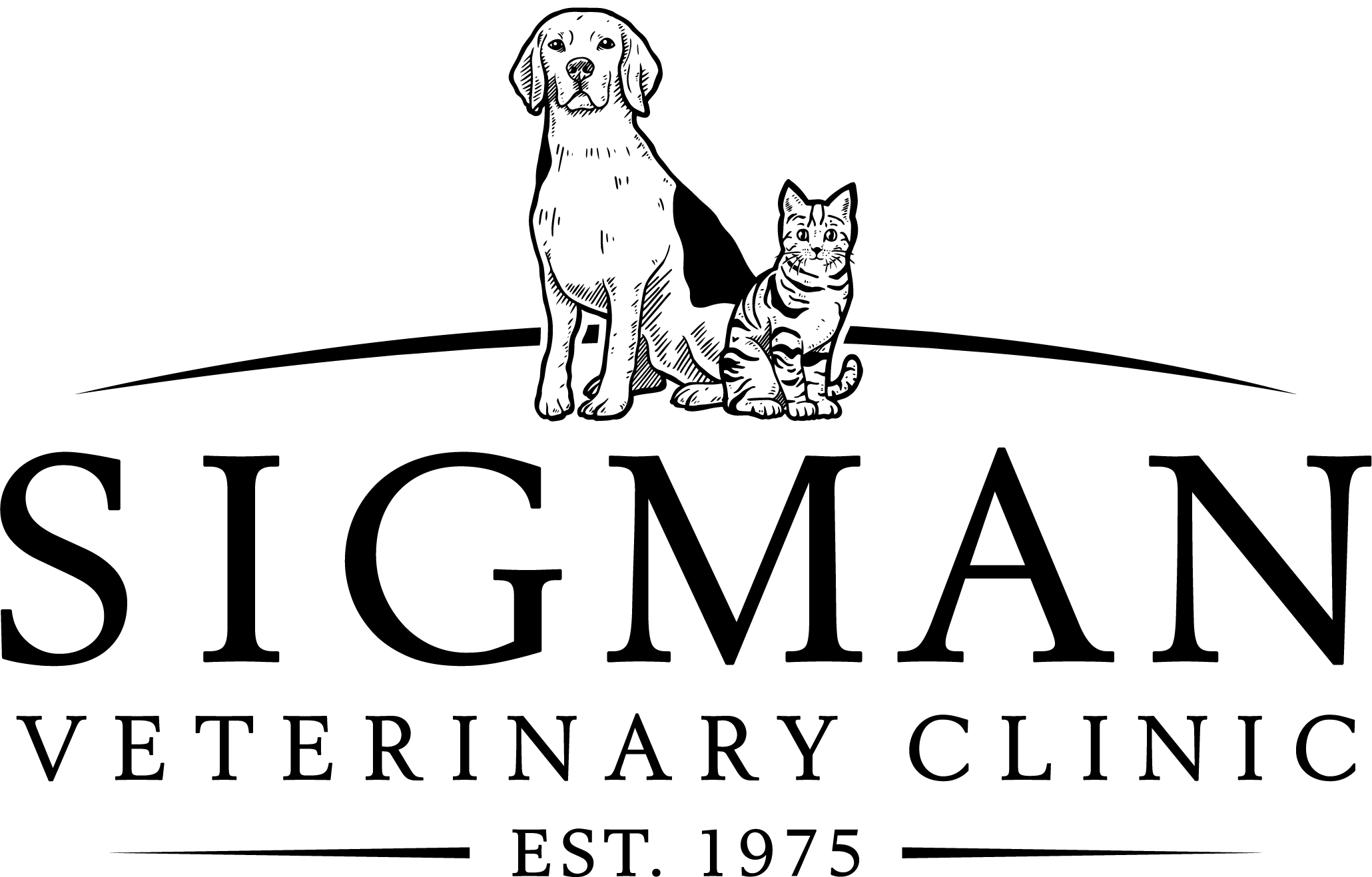 New Client FormThank you for giving us the opportunity to care for your pet(s).Name:____________________________________ Spouse/Other:________________________________Address:______________________________________________________________________________City:_______________________________   State:_______________       Zipcode:__________________Primary Phone:______________________________ Spouse/Other Phone:_________________________Email:_____________________________________________ Additional Phone:____________________Emergency Contact:_________________________ Relationship_______________ Phone:____________                                   Do they have permission to make medical decisions on your behalf?    YES          NO     How did you hear about us?______________________________________________________________May we call your previous Veterinarian for medical records?  YES     NOPrevious Veterinarian:_______________________________________ Phone:______________________Pictures/Social Media: Please initial whether we have permission to use your pet(s) picture on our website, social media, and/or in print for educational purposes and/or advertising. YES, I give my consent:_________          NO, please do not photograph my pet(s):_________I hereby authorize the veterinarians to examine, prescribe for, and/or treat the above described pet(s). I assume responsibility for all charges incurred in the care for and treatment of this animal. I also understand that these charges will be paid at the time services are rendered and that a deposit may be required for surgical or emergency treatment. We accept Cash, Check, Debit, VISA, Mastercard, American Express, and Discover.
____________________________________________________          ____________________________                                   Signature                                                                         DatePatient InformationPet #1Pet #2Pet #3NameSpeciesBreedColorBirthday/AgeGenderMale/FemaleMale/FemaleMale/FemaleNeutered/SpayedYes/NoYes/NoYes/NoAny serious illness?Ex: seizures, heart murmurKnown Allergies?Ex: vaccines, medicationsCurrent MedicationsInclude prescription, over the counter, and supplements; dosages and frequency